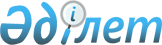 А.Ұ.Маминді Қазақстан Республикасы Көлік және коммуникация министрі етіп тағайындау туралыҚазақстан Республикасы Президентінің 2006 жылғы 18 қаңтардағы N 13 Жарлығы



      Асқар Ұзақбайұлы Мамин Қазақстан Республикасы Көлік және коммуникация министрі болып тағайындалсын.

      

Қазақстан Республикасының




      Президенті


					© 2012. Қазақстан Республикасы Әділет министрлігінің «Қазақстан Республикасының Заңнама және құқықтық ақпарат институты» ШЖҚ РМК
				